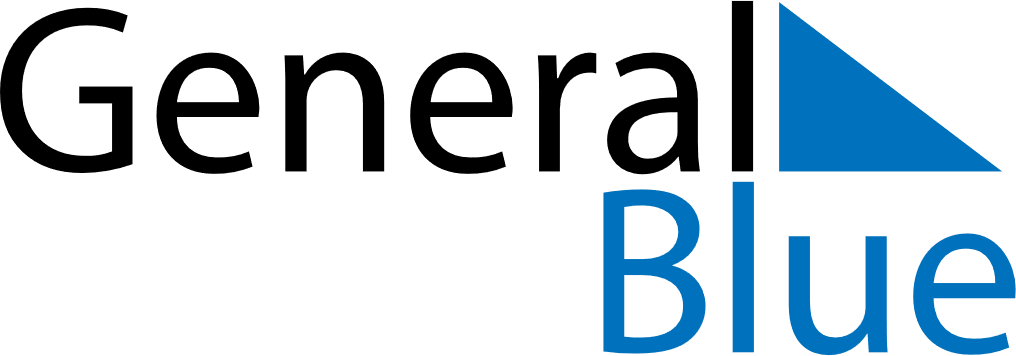 2024 – Q2Ireland  2024 – Q2Ireland  2024 – Q2Ireland  2024 – Q2Ireland  2024 – Q2Ireland  AprilAprilAprilAprilAprilAprilAprilSUNMONTUEWEDTHUFRISAT123456789101112131415161718192021222324252627282930MayMayMayMayMayMayMaySUNMONTUEWEDTHUFRISAT12345678910111213141516171819202122232425262728293031JuneJuneJuneJuneJuneJuneJuneSUNMONTUEWEDTHUFRISAT123456789101112131415161718192021222324252627282930Apr 1: Easter MondayMay 6: May DayJun 3: First Monday in June